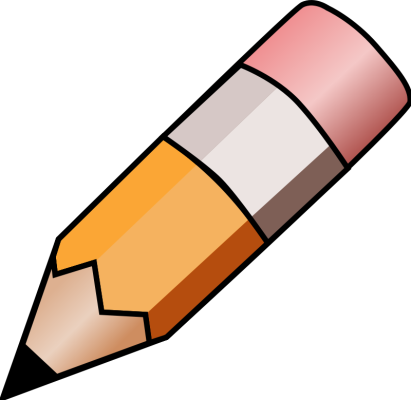 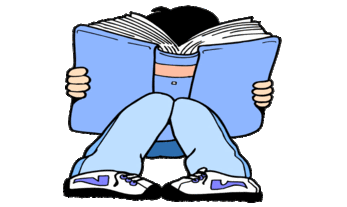 YEAR 3 HOME LEARNING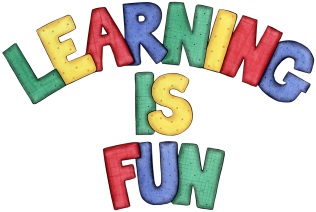 YEAR 3 HOME LEARNINGDate Set18/01/19Date Due23/01/19MathleticsThis week will be learning how to tell the time on an analogue clock and working out addition and subtraction word problems.SpellodromeWritingThis week’s spellings:InformationPreparationAdmirationSensationDeterminationPublicationMultiplicationOperationMention Position Spellings can also be found on spellodrome.com if you would like extra practice.Writing TaskZakynthos: This week for your home learning, I would like you to write a recount of our trip to the Hornimans museum. You must write at least one page. Think about: how did you there? What did you do? What did you see? Did you learn anything new? This homework is due Wednesday 23rd January 2019.Spetses:This week for your home learning, I would like you to write a book review of George’s Marvellous Medicine. What did you like about the story? Would you recommend it to a friend? What would you give the book out of ten and why? I would like at least one page of writing. This home learning is due Wednesday 23rd January 2019.ReadingRecommended daily reading time:KS2 40 minutes.Home Learning ProjectDate Set:  n/a                   Date Due: n/aGreekPlease go to Greek Class Blog for Greek Home LearningGreek Class - St Cyprian's Greek Orthodox Primary Academy